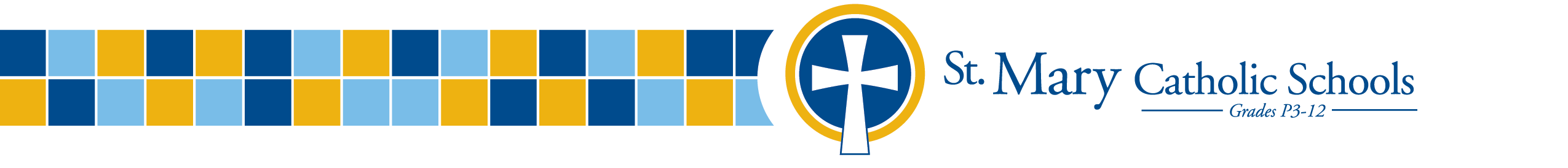 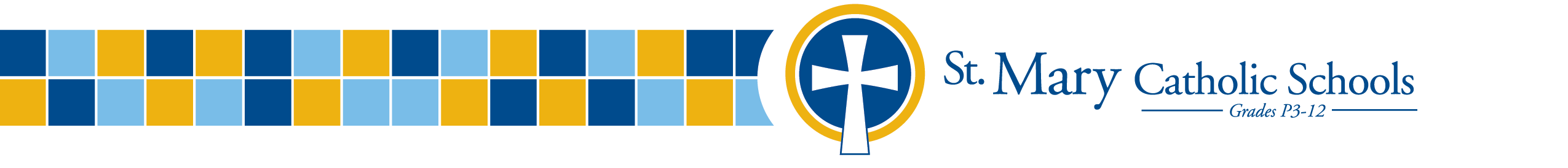 Booster Backer MembershipsA Booster Backer membership enables you to show support but also rewards you with Zephyrs apparel and spirit items, athletic passes, future apparel discounts and recognition in the Zephyrs Sports Books. 2018-19 Booster Backer Packages:Zephyrs FANatic – $3502 M.S. Adult Athletic Passes ($40)Big East Family Athletic Passes ($180)Redeem 75 “Z” PointsCoaches Club – $300Big East Family Athletic Passes ($180)Redeem 65 “Z” PointsGold and Columbia Club – $2502 Big East Adult Athletic Passes ($160)Redeem 40 “Z” PointsZephyrs Grandparent – $1252 Big East Senior Athletic Passes ($60)Redeem 25 “Z” PointsZephyrs Cheerleader – $125- 2 M.S. Adult Athletic Passes ($40)Redeem 25 “Z” PointsZephyrs Patron – $65Redeem 10 “Z” PointsTo view Zephyrs apparel and spirit items to select with “Z” points, please use the following link:https://squareup.com/store/smcs-booster/If you have any questions, please contact Tara Gagne at tgagne@smcatholicschools.org. 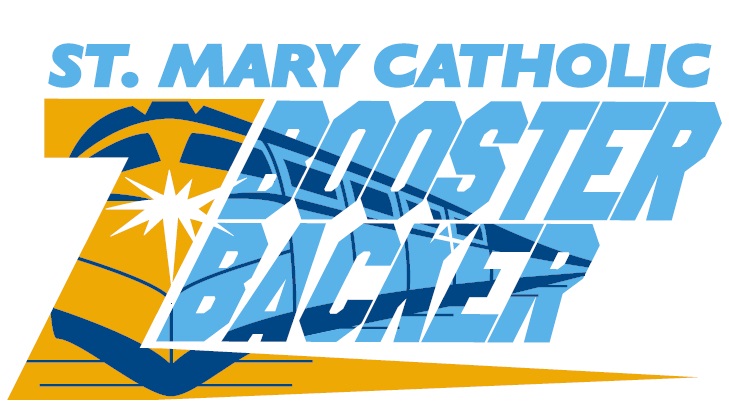 St. Mary Catholic Schools’ co-curricular activities assist in developing the whole student: one's body, mind, spirit and character through individual self-discipline, dauntless dedication, selfless efforts, the development of innate talent and abilities, sportsmanship & teamwork.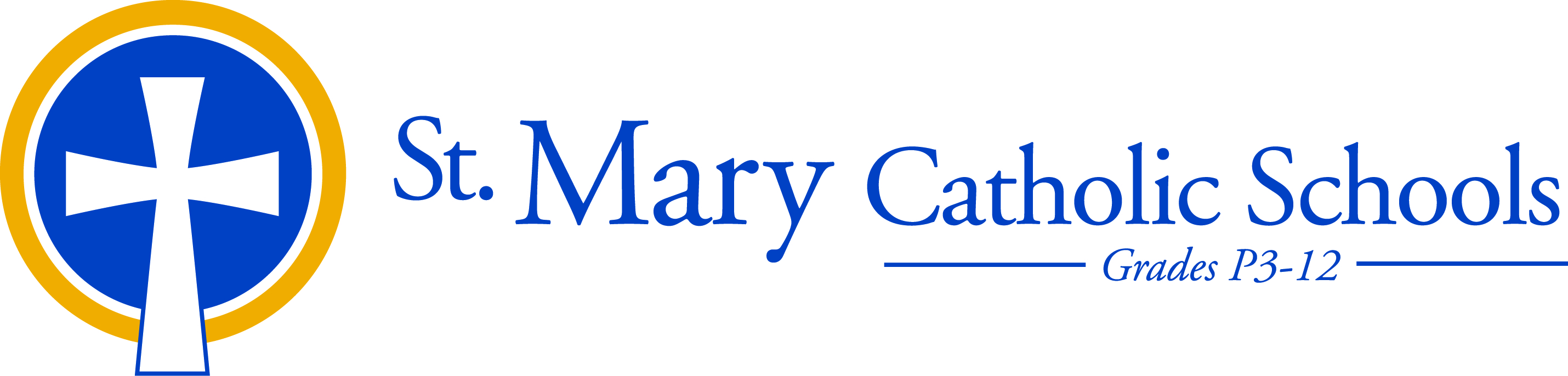 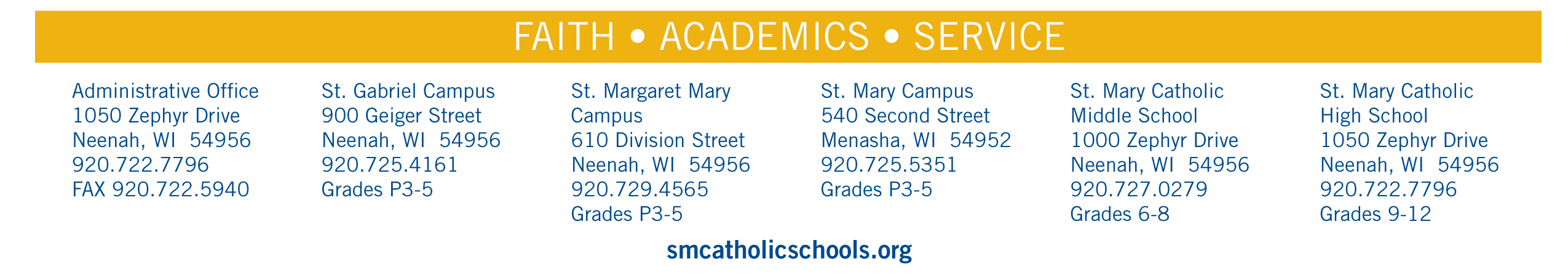 St. Mary Catholic Schools1050 Zephyr DriveNeenah, WI  54956920.722.7796smcatholicschools.orgSt. Mary Catholic 
 Booster Club 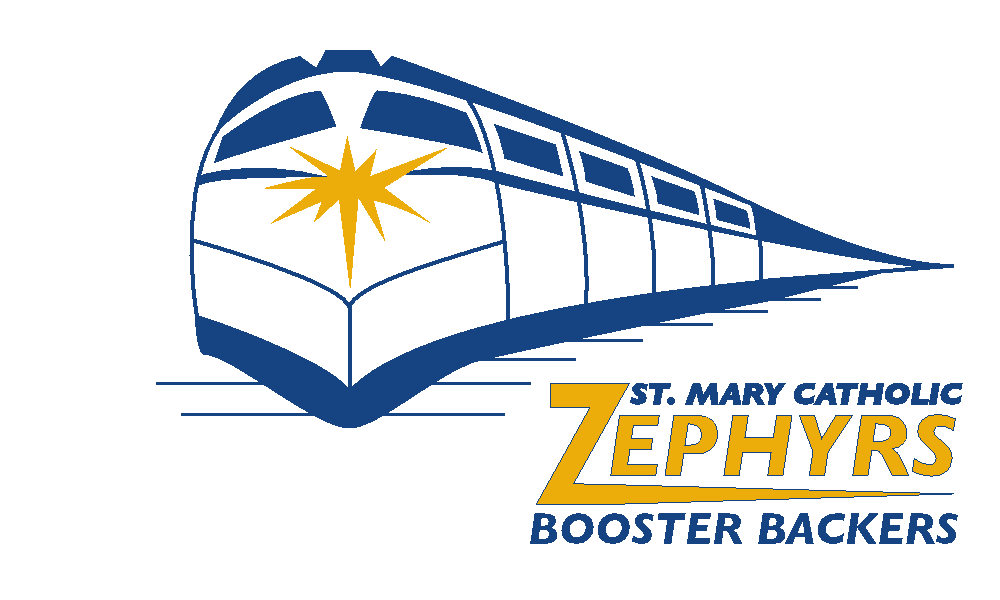 Sponsorship OpportunitiesDear St. Mary Catholic Supporter:The SMCS Booster Club financially supports sports and co-curricular activities at the SMCS campuses. This demands more than $75,000 to be generated each year through numerous activities including concessions sales, the Greater Zephyr Open, MS basketball tournaments, Booster Backer memberships, advertisements in our Zephyrs Sports Books, and sponsorships on banners and signs.With your support, St. Mary Catholic Schools will continue to grow their co-curricular activities. At SMCS, part of our mission is the personal development of students along with faith, academics and service. We believe participation in co-curricular activities helps develop sportsmanship, leadership and teamwork. To continue to offer these opportunities, we need your help!Please partner with us by becoming a Booster Backer, including an advertisement in our Zephyrs Sports Books, or including a sponsorship on our banners and/or on our signs!GO ZEPHYRS!- SMCS Booster Club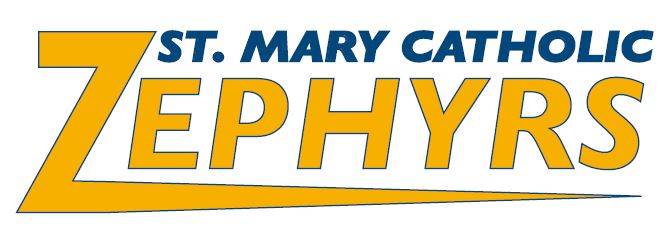 Zephyrs Sports Book AdsFull color advertisement book distributed at home sports and activities events. Published three times per year with seasonal content updates each edition. Full and half page advertisers’ logos will also appear on season schedule poster distributed throughout the community!2019-2020 Advertisement Options:Full Page – $8005.75” wide by 8.50” tallHalf-Page Horizontal – $6505.75” wide by 4.25” tall1/4 Page Vertical – $4002.75” wide by 4.25” tall1/8 Page Horizontal – $2502.75” wide by 2.00” tallFile requirements:PDF with outlined fonts preferredJPG, TIFF, PSD & EPS also acceptableIf PDF or EPS, please outline all fontsImages no less than 300dpiPlease create or convert images to CMYK (no spot or RGB colors please!)Our first print run deadline is September 13, 2019. If you need assistance creating your ad, please contact Matt Schoultz by email at mschoultz@smcatholicschools.org.Zephyrs  Banner SponsorshipsColor banner displayed in gymnasium, baseball field, softball field, soccer/football field, SMCS STEM Building, & Riviere Tennis Center. Indoor or outdoor banner only:Five Years – $1,500 (total)Four Years – $1,250Three Years – $1,000Two Years – $750One Year – $500Indoor and Outdoor Banners:Five Years – $3,000 (total)Four Years – $2,500Three Years – $2,000Two Years – $1,500One Year – $1,000File requirements:Acceptable files for logos include AI, EPS and VECTORIf you need assistance creating your banner, please contact Matt Schoultz by email at mschoultz@smcatholicschools.org.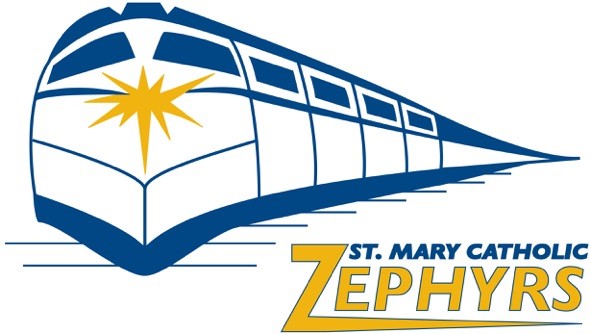 